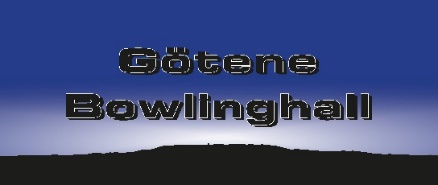 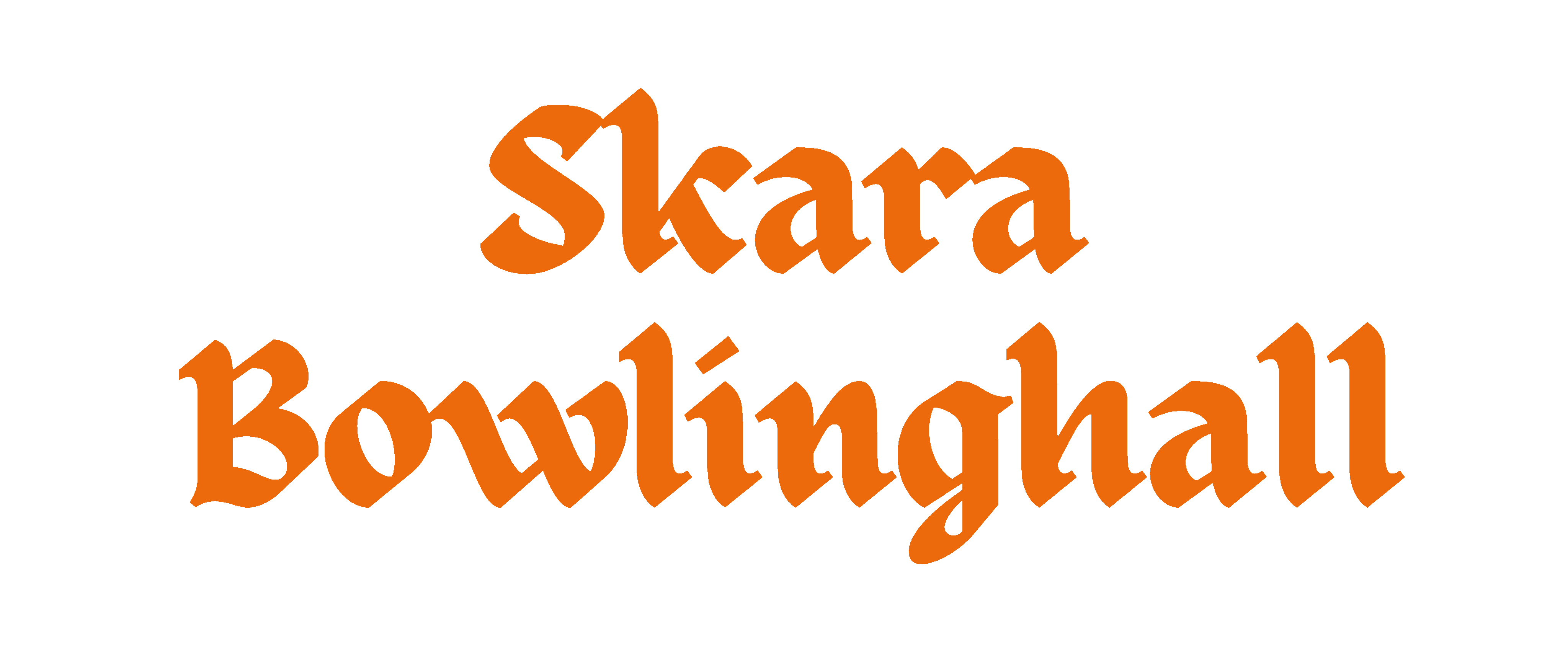 BOWLING  MENY
Fredagen 4 oktober			99 kr	
*Hamburgerbuffé.
Inkl. måltidsdryck.				Lördagen 5 oktober			99 kr	
*Pannbiff med potatis och sås.
Inkl. måltidsdryck.				*Panerad fisk med potatis och
kall sås. Inkl. måltidsdryck.			Söndagen 6 oktober			99 kr	
*Kycklinggryta med ris.
Inkl. måltidsdryck				*Panerad fisk med potatis och
kall sås. Inkl. måltidsdryck.Mat beställning gör du till Lisbeth Ljungkvist
 Kinnekulle Para Bowlingklubb på mail: lisbethljungkvist548@gmail.com 
eller 070-259 04 99.

Glöm inte meddela eventuella allergier vid bokning, samt hur dags ni vill äta.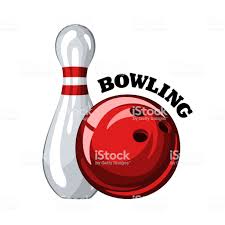 